АДМИНИСТРАЦИЯ  ГАЛИЧСКОГО МУНИЦИПАЛЬНОГО  РАЙОНА КОСТРОМСКОЙ ОБЛАСТИП О С Т А Н О В Л Е Н И Еот   « 05 »  ноября   2015  года   №  185г. Галич          Во исполнение Указа Президента Российской Федерации от 24 марта 2014 года № 172 «О Всероссийском физкультурно-спортивном комплексе «Готов к труду и обороне» (ГТО)»           П О С Т А Н О В Л Я Ю:         1.Утвердить муниципальную программу «Развитие Всероссийского физкультурно-спортивного комплекса «Готов к труду и обороне» (ГТО) в Галичском муниципальном районе на 2016-2017 годы».         2.Финансирование Программы производить в пределах средств, предусмотренных в бюджете  муниципального района на соответствующий финансовый год.                   3.Отменить постановление администрации Галичского муниципального района  от 26 октября 2015 года № 173 «О внесении изменений в постановление администрации Галичского муниципального района от 21 августа 2014 года № 274»                                      4. Контроль за исполнением настоящего постановления  возложить на заместителя главы администрации муниципального района по социально-гуманитарному развитию О. Ю. Поварову.          5. Настоящее постановление вступает в силу со дня его  опубликования.Глава   муниципального района                                                            А.Н. ПотехинПриложение   Утверждено постановлением администрации муниципального района                                                                  от «05 » ноября 2015 года №  185   Программа «Развитие Всероссийского физкультурно-спортивного комплекса «Готов к труду и обороне (ГТО) в Галичскоммуниципальном районе на 2015-2017 годы»Раздел I. Паспорт ПрограммыРаздел II. ОБЩАЯ ХАРАКТЕРИСТИКА ПРОГРАММЫ	Развитие физической культуры и спорта – важнейшая составляющая социальной политики государства. В соответствии со «Стратегией развития физической культуры и спорта в Российской Федерации на период до 2020 года» и  Государственной программой РФ «Развитие физической культуры и спорта» доля населения, систематически занимающегося физической культурой и спортом, к 2020 году должна достичь 40%.На сегодняшний день проблема в области физического воспитания остается масштабной. По статистике, достаточно большой процент населения страны имеют проблемы со здоровьем. Динамика жизни современного человека нацелена на более ответственное отношение к своему физическому и психическому здоровью и совершенствованию. Здоровье человека является одним из главных показателей его благополучия и успешности во всех сферах жизни. Физически подготовленные и развитые люди, при большом внимании к своему личностному развитию, значительно более мобильны и стрессоустойчивы, они социально активны и позитивно смотрят на жизнь. В истории нашей страны существует яркий пример явлений физического, психологического и  социального совершенствования, к которым относится система ГТО. Возрождение системы ГТО может реально повлиять на повышение уровня как психического, так и физического здоровья нации. И это объективно, поскольку возможность фактического подтверждения своего хорошего физического состояния является потребностью как первичного, так и социального плана. Физически развитый и образованный человек способен к полноценному удовлетворению физиологических потребностей, чувствует себя защищенным и не испытывает немотивированной агрессии. Он готов к конструктивному взаимодействию и способен вызвать доверие и уважение со стороны общества. Выносливость подготовленного человека позволяет с удовольствие учиться, осваивать новые умения и навыки, следовательно, оставаться конкурентоспособным и профессионально востребованным субъектом. Физическая активность гармонизирует отношения с собой и с людьми, сохраняет молодость и красоту долгие годы.К сожалению, современное поколение не отличается отменным физическим и психологическим здоровьем. Не исключением является и население Галичского района. На территории района в общеобразовательных учреждениях функционируют секции и кружки, направленные на вовлечение населения, в основном школьников, в занятия физкультурой и спортом.  Но большая территориальная протяженность  района не позволяет населению всесторонне и на постоянной основе заниматься спортивной деятельностью. Отсутствуют спортивные объекты, способные оказать помощь в этом направлении. Занятия спортом в большинстве случаев остаются на любительском уровне. Всероссийский физкультурно – спортивный комплекс «Готов к труду и обороне» позволит выявлять и поощрять людей, занимающихся физической культурой и спортом, способствовать развитию и укреплению общефизического и психологического здоровья граждан в Галичском районе. Занятия спортом как вид досуга позволит отвлечь населения от вредных привычек, таких как: компьютерные игры, наркомания, табакокурение, алкоголизм. Доступное тестирование и проверка собственного физического состояния поможет населению в укреплении здоровья. Принятие Программы необходимо для выработки единой системы  физического воспитания граждан и консолидации усилий органов местного самоуправления, организаций и предприятий всех форм собственности в целях решения первоочередных проблем развития физической культуры и спорта, а также всестороннем внедрении Всероссийского физкультурно-спортивного комплекса «Готов к труду и обороне (ГТО)».Раздел III. Цели, задачи и сроки реализации Программы С 1 сентября 2014 года программной и нормативной основой физического воспитания населения является физкультурно-спортивный комплекс «Готов к труду и обороне» (ГТО).Главная цель физкультурно – спортивного комплекса ГТО - помочь человеку объективно оценить свои силы, убедиться в возможности улучшения собственного результата и способствовать тому, чтобы занятия физической культурой и стремление к физическому самосовершенствованию стали потребностью каждого. Основными задачами Всероссийского физкультурно – спортивного комплекса «Готов к труду и обороне» (ГТО) являются:– формирование у населения устойчивого интереса к развитию собственных физических и морально-волевых качеств, здоровому образу жизни, готовности к защите страны;– модернизация спортивно-досуговой деятельности по развитию массовой физической культуры в муниципальном районе, формирующей потребность в систематическом участии в физкультурно-спортивных и оздоровительных мероприятиях;– совершенствование программно-методического обеспечения занятий физической культурой;  	– разработка методических пособий и рекомендаций по внедрению самостоятельной подготовки к сдаче контрольных испытаний и норм ГТО; – осуществление контроля над уровнем физической подготовки и степенью владения практическими умениями физкультурно-оздоровительной и прикладной направленности; – создание эффективной системы взаимодействия объектов социального назначения с населением района; – создание благоприятных условий для занятий физической культуройи спортом;– вовлечение населения района  в регулярные занятия физической культурой и спортом для последующего прохождения тестирования в рамках ВФСК ГТО;– создание условий и доступности мест тестирования ВФСК ГТО на территории муниципального района– проведение на территории муниципального района мероприятий, направленных на пропаганду ВФСК ГТО;– повышение квалификации работников в сфере ВФСК ГТО.Программа рассчитана на 2 года.При достаточном финансировании станет возможным реализация подпрограммных мероприятий, решающих вопросы введения Всероссийского физкультурно – спортивного комплекса «Готов к труду и обороне (ГТО)» на территории Галичского муниципального района и приобщения граждан к сдаче нормативов и требований	ВФСК ГТО.Раздел IV. Целевые индикаторы ПрограммыОсновные целевые индикаторы и показатели Программы, позволяющие оценить эффективность её реализации.Мероприятия Программы направлены на рост числа граждан, регулярно занимающихся физической культурой и спортом и успешно выполнивших нормативы и требования ВФСК ГТО.Раздел V. План Программных мероприятийДля достижения поставленных целей и задач разработана система Программных мероприятий.Раздел VI. Оценка эффективности расходования бюджетных средствВажнейшим результатом эффективности реализации Программы станет увеличение числа занимающихся физической культурой и спортом на территории Галичского муниципального района, выполнивших нормативы и требования ВФСК ГТО. С этой целью устанавливаются следующие показатели эффективности и результативности Программы, повышение уровня качества и востребованности услуг в сфере физической культуры и спорта и развития системы ВФСК ГТО:Количество граждан муниципального района, подавших заявку на прохождения испытаний в рамках Всероссийского физкультурно – спортивного комплекса «Готов к труду и обороне» (ГТО). Количество граждан муниципального района, успешно прошедших тестирование в рамках ВФСК ГТО.Увеличение общего числа населения, привлеченного к активному участию в мероприятиях в рамках ВФСК ГТО.	Мероприятия Программы направлены на успешное внедрение ВФСК ГТО на территории Галичского муниципального района. Активное вовлечение граждан в выполнение испытаний ВФСК ГТО приведет к росту расходования бюджетных средств. Рост расходов на функционирование ВФСК ГТО в свою очередь будет свидетельствовать об увеличении числа граждан, занимающихся физической культурой и спортом на территории муниципального образования, которые активно заботятся о своем психофизическом здоровье.Совокупность программных мероприятий при их полной реализации позволит существенным образом повысить интерес населения к выполнению нормативов и требований ВФСК ГТО, удовлетворить их потребность к самосовершенствованию через занятия физической культурой и спортом, разработать и внедрить новые технологии физкультурно-оздоровительной и спортивной работы.Эффективность программы в целом основывается на:- увеличении числа физически активного населения района;- повышении квалификации работников, занятых во внедрении ВФСК ГТО на территории муниципального образования;- увеличении числа граждан, успешно прошедших испытания ВФСК ГТО.Общий объем финансирования Программы из местного бюджета по плану социально-экономического развития района составляет:Раздел VII. Оценка Эффективности ПрограммыКонтроль реализации Программы направлен на оценку эффективности её реализации (степени достижения целей и задач Программы). С этой целью устанавливаются показатели эффективности и результативности.Показатели эффективности позволят оценить действенность мер по:- созданию мер для реализации гражданами, проживающими на территории Галичского муниципального района, прав на занятия физической культурой и спортом;- внедрению всероссийского физкультурно – спортивного комплекса «Готов к труду и обороне» (ГТО) на территории муниципального района;- созданию условий по подготовке, формированию, финансовому, материально - техническому и иному обеспечению граждан района при выполнении испытаний ВФСК ГТО.Показатели результативности:- увеличение числа граждан, заинтересованных в выполнении и сдаче нормативов и тестов ВФСК ГТО;- увеличение числа граждан, успешно прошедших тестирования в рамках ВФСК ГТО;- увеличение числа граждан, активно принимающих участие в мероприятиях, проводимых в рамках ВФСК ГТО.- улучшение состояния психофизического здоровья населения, снижение заболеваемости за счет вовлечения их к спортивной деятельности и формирования здорового образа жизни.Об утверждении муниципальной программы «Развитие Всероссийского физкультурно-спортивного комплекса «Готов к труду и обороне» (ГТО) в Галичском муниципальном районе на 2016-2017 годы»1.  Наименование программы «Развитие Всероссийского физкультурно-спортивного комплекса «Готов к труду и обороне (ГТО)» в Галичском муниципальном районе на 2016-2017 годы»2.  Ответственный исполнитель программы Отдел по делам культуры, молодежи и спорта администрации Галичского муниципального района 3.  Соисполнителипрограммы - Отдел образования администрации Галичского  муниципального района;- Администрации сельских поселений Галичского муниципального района4.  Разработчик программы Отдел по делам культуры, молодежи и спорта администрации Галичского муниципального района5.  Цели программы - внедрение и развитие всероссийского физкультурно-спортивного комплекса «Готов к труду и обороне» (ГТО) на территории муниципального района;- совершенствование государственной политики в области физической культуры и спорта;- создание эффективной системы физического воспитания;- развитие и укрепление здоровья населения муниципального района6.  Задачи программы создание благоприятных условий для занятий физической культурой и спортом;вовлечение населения района  в регулярные занятия; физической культурой и спортом для последующего прохождения тестирования в рамках ВФСК ГТО;создание условий и доступности мест тестирования ВФСК ГТО на территории муниципального района;проведение на территории муниципального района мероприятий, направленных на пропаганду ВФСК ГТО;повышение квалификации работников в сфере ВФСК ГТО7.  Целевые показатели программы 8.  Сроки реализациипрограммы 2016- 2017 годы без выделения этапов9.  Объёмы и источники финансирования программыОбщий объем финансирования Программы из бюджета муниципального района по плану социально – экономического развития района составляет:Объем финансирования из бюджета муниципального района, предусмотренный Программой, носит ориентировочный характер и подлежит ежегодной корректировке при формировании и утверждении бюджета муниципального образования на очередной финансовый год10.  Ожидаемые результаты реализациипрограммы Реализация мероприятий программы в течение 2016-2017 годов позволит обеспечить:- широкое внедрение ВФСК ГТО на территории муниципального района; - повышение уровня подготовки населения, систематически занимающегося физической культурой и спортом;- активное вовлечение населения в сдачу нормативов и требований ВФСК ГТО;- увеличение населения, сдающего нормативы и тесты ВФСК ГТОЦелевой индикатор2016 г2017гУдельный вес населения, выполнившего нормативы  ВФСК ГТО в районе (%) от количества заявившихся.5060Привлечение к участию в районных спортивных мероприятий в рамках ВФСК ГТО (человек, участников)300320Количество населения, заявленного на выполнение норм и требований ВФСК ГТО (человек, участников)100125№ п/пМероприятияМероприятияМероприятияМероприятияОбщая сумма затрат (тыс.руб.)Общая сумма затрат (тыс.руб.)Общая сумма затрат (тыс.руб.)Общая сумма затрат (тыс.руб.)Общая сумма затрат (тыс.руб.)Финансирование по годам (тыс.руб.)Финансирование по годам (тыс.руб.)Финансирование по годам (тыс.руб.)Финансирование по годам (тыс.руб.)Финансирование по годам (тыс.руб.)Финансирование по годам (тыс.руб.)Финансирование по годам (тыс.руб.)Финансирование по годам (тыс.руб.)Финансирование по годам (тыс.руб.)Финансирование по годам (тыс.руб.)Ответственный№ п/пМероприятияМероприятияМероприятияМероприятияОбщая сумма затрат (тыс.руб.)Общая сумма затрат (тыс.руб.)Общая сумма затрат (тыс.руб.)Общая сумма затрат (тыс.руб.)Общая сумма затрат (тыс.руб.)2016201620162016201720172017201720172017Ответственный122223333344445555556Информационно – пропагандистские мероприятияИнформационно – пропагандистские мероприятияИнформационно – пропагандистские мероприятияИнформационно – пропагандистские мероприятияИнформационно – пропагандистские мероприятияИнформационно – пропагандистские мероприятияИнформационно – пропагандистские мероприятияИнформационно – пропагандистские мероприятияИнформационно – пропагандистские мероприятияИнформационно – пропагандистские мероприятияИнформационно – пропагандистские мероприятияИнформационно – пропагандистские мероприятияИнформационно – пропагандистские мероприятияИнформационно – пропагандистские мероприятияИнформационно – пропагандистские мероприятияИнформационно – пропагандистские мероприятияИнформационно – пропагандистские мероприятияИнформационно – пропагандистские мероприятияИнформационно – пропагандистские мероприятияИнформационно – пропагандистские мероприятияИнформационно – пропагандистские мероприятия1111Изготовление памяток и буклетов в рамках внедрения ВФСК ГТОИзготовление памяток и буклетов в рамках внедрения ВФСК ГТОИзготовление памяток и буклетов в рамках внедрения ВФСК ГТОИзготовление памяток и буклетов в рамках внедрения ВФСК ГТО1,01,01,01,01,00,50,50,50,50,50,50,50,50,5Отдел по делам культуры, молодежи и спорта администрации Галичского муниципального района2222Изготовление информационных щитов, стендов в рамках внедрения ВФСК ГТОИзготовление информационных щитов, стендов в рамках внедрения ВФСК ГТОИзготовление информационных щитов, стендов в рамках внедрения ВФСК ГТОИзготовление информационных щитов, стендов в рамках внедрения ВФСК ГТО2,02,02,02,02,01,01,01,01,01,01,01,01,01,0Отдел по делам культуры, молодежи и спорта администрации Галичского муниципального районаИТОГО:ИТОГО:ИТОГО:ИТОГО:3,03,03,03,03,01,51,51,51,51,51,51,51,51,5Областные акции и фестивали ГТООбластные акции и фестивали ГТООбластные акции и фестивали ГТООбластные акции и фестивали ГТООбластные акции и фестивали ГТООбластные акции и фестивали ГТООбластные акции и фестивали ГТООбластные акции и фестивали ГТООбластные акции и фестивали ГТООбластные акции и фестивали ГТООбластные акции и фестивали ГТООбластные акции и фестивали ГТООбластные акции и фестивали ГТООбластные акции и фестивали ГТООбластные акции и фестивали ГТООбластные акции и фестивали ГТООбластные акции и фестивали ГТООбластные акции и фестивали ГТООбластные акции и фестивали ГТООбластные акции и фестивали ГТООбластные акции и фестивали ГТО111111Зимний областной фестиваль ВФСК ГТОЗимний областной фестиваль ВФСК ГТОЗимний областной фестиваль ВФСК ГТОЗимний областной фестиваль ВФСК ГТО9,09,09,09,09,09,04,54,54,54,54,54,54,5Отдел по делам культуры, молодежи и спорта администрации Галичского муниципального района; Отдел образования администрации Галичского муниципального района;Администрации сельских поселений Галичского муниципального района222Летний областной фестиваль ВФСК ГТОЛетний областной фестиваль ВФСК ГТОЛетний областной фестиваль ВФСК ГТОЛетний областной фестиваль ВФСК ГТО9,09,09,09,09,09,04,54,54,54,54,54,54,5Отдел по делам культуры, молодежи и спорта администрации Галичского муниципального района; Отдел образования администрации Галичского муниципального района;Администрации сельских поселений Галичского муниципального района333Областная весенняя акция «Волна здоровья – ГТО»Областная весенняя акция «Волна здоровья – ГТО»Областная весенняя акция «Волна здоровья – ГТО»Областная весенняя акция «Волна здоровья – ГТО»         22,0         22,0         22,0         22,0         22,0         22,0 11,0 11,0 11,011,011,011,011,0Отдел по делам культуры, молодежи и спорта администрации Галичского муниципального района; Отдел образования администрации Галичского муниципального района;Администрации сельских поселений Галичского муниципального района444Областная осенняя акция «Волна здоровья - ГТО»Областная осенняя акция «Волна здоровья - ГТО»Областная осенняя акция «Волна здоровья - ГТО»Областная осенняя акция «Волна здоровья - ГТО»      22,0      22,0      22,0      22,0      22,0      22,011,011,011,011,011,011,011,0Отдел по делам культуры, молодежи и спорта администрации Галичского муниципального района;Отдел образования администрации Галичского муниципального района;Администрации сельских поселений Галичского муниципального районаИТОГО:ИТОГО:ИТОГО:ИТОГО:62,062,062,062,062,062,031,031,031,031,031,031,031,0Участие в областных семинарах. Повышение квалификации.Участие в областных семинарах. Повышение квалификации.Участие в областных семинарах. Повышение квалификации.Участие в областных семинарах. Повышение квалификации.Участие в областных семинарах. Повышение квалификации.Участие в областных семинарах. Повышение квалификации.Участие в областных семинарах. Повышение квалификации.Участие в областных семинарах. Повышение квалификации.Участие в областных семинарах. Повышение квалификации.Участие в областных семинарах. Повышение квалификации.Участие в областных семинарах. Повышение квалификации.Участие в областных семинарах. Повышение квалификации.Участие в областных семинарах. Повышение квалификации.Участие в областных семинарах. Повышение квалификации.Участие в областных семинарах. Повышение квалификации.Участие в областных семинарах. Повышение квалификации.Участие в областных семинарах. Повышение квалификации.Участие в областных семинарах. Повышение квалификации.Участие в областных семинарах. Повышение квалификации.Участие в областных семинарах. Повышение квалификации.Участие в областных семинарах. Повышение квалификации.111111Участие в выездных областных семинарах, посвященных внедрению и распространению ВФСК ГТОУчастие в выездных областных семинарах, посвященных внедрению и распространению ВФСК ГТОУчастие в выездных областных семинарах, посвященных внедрению и распространению ВФСК ГТОУчастие в выездных областных семинарах, посвященных внедрению и распространению ВФСК ГТОУчастие в выездных областных семинарах, посвященных внедрению и распространению ВФСК ГТО10,010,010,010,010,05,05,05,05,05,05,05,0Отдел по делам культуры, молодежи и спорта администрации Галичского муниципального района; Отдел образования администрации Галичского муниципального района.222222Повышение квалификации специалистов центра тестирования ВФСК ГТОПовышение квалификации специалистов центра тестирования ВФСК ГТОПовышение квалификации специалистов центра тестирования ВФСК ГТОПовышение квалификации специалистов центра тестирования ВФСК ГТОПовышение квалификации специалистов центра тестирования ВФСК ГТО20,020,020,020,020,010,010,010,010,010,010,010,0Отдел по делам культуры, молодежи и спорта администрации Галичского муниципального района; Отдел образования администрации Галичского муниципального района.ИТОГО:ИТОГО:ИТОГО:ИТОГО:ИТОГО:30,030,030,030,030,015,015,015,015,015,015,015,0Тестирование работающего населения и учащейся молодежи в рамках ВФСК ГТОТестирование работающего населения и учащейся молодежи в рамках ВФСК ГТОТестирование работающего населения и учащейся молодежи в рамках ВФСК ГТОТестирование работающего населения и учащейся молодежи в рамках ВФСК ГТОТестирование работающего населения и учащейся молодежи в рамках ВФСК ГТОТестирование работающего населения и учащейся молодежи в рамках ВФСК ГТОТестирование работающего населения и учащейся молодежи в рамках ВФСК ГТОТестирование работающего населения и учащейся молодежи в рамках ВФСК ГТОТестирование работающего населения и учащейся молодежи в рамках ВФСК ГТОТестирование работающего населения и учащейся молодежи в рамках ВФСК ГТОТестирование работающего населения и учащейся молодежи в рамках ВФСК ГТОТестирование работающего населения и учащейся молодежи в рамках ВФСК ГТОТестирование работающего населения и учащейся молодежи в рамках ВФСК ГТОТестирование работающего населения и учащейся молодежи в рамках ВФСК ГТОТестирование работающего населения и учащейся молодежи в рамках ВФСК ГТОТестирование работающего населения и учащейся молодежи в рамках ВФСК ГТОТестирование работающего населения и учащейся молодежи в рамках ВФСК ГТОТестирование работающего населения и учащейся молодежи в рамках ВФСК ГТОТестирование работающего населения и учащейся молодежи в рамках ВФСК ГТОТестирование работающего населения и учащейся молодежи в рамках ВФСК ГТОТестирование работающего населения и учащейся молодежи в рамках ВФСК ГТО11111111Тестирование работающего населения в рамках ВФСК ГТО (ежеквартально, 4 раза в год)Тестирование работающего населения в рамках ВФСК ГТО (ежеквартально, 4 раза в год)Тестирование работающего населения в рамках ВФСК ГТО (ежеквартально, 4 раза в год)Тестирование работающего населения в рамках ВФСК ГТО (ежеквартально, 4 раза в год)72,072,072,072,036,036,036,036,036,036,036,036,0Отдел по делам культуры, молодежи и спорта администрации Галичского муниципального района; Отдел образования администрации галичского муниципального района;Администрации сельских поселений Галичского муниципального районаИТОГО:ИТОГО:ИТОГО:ИТОГО:72,072,072,072,036,036,036,036,036,036,036,036,0Тестирование учащихся общеобразовательных учреждений района в рамках ВФСК ГТОТестирование учащихся общеобразовательных учреждений района в рамках ВФСК ГТОТестирование учащихся общеобразовательных учреждений района в рамках ВФСК ГТОТестирование учащихся общеобразовательных учреждений района в рамках ВФСК ГТОТестирование учащихся общеобразовательных учреждений района в рамках ВФСК ГТОТестирование учащихся общеобразовательных учреждений района в рамках ВФСК ГТОТестирование учащихся общеобразовательных учреждений района в рамках ВФСК ГТОТестирование учащихся общеобразовательных учреждений района в рамках ВФСК ГТОТестирование учащихся общеобразовательных учреждений района в рамках ВФСК ГТОТестирование учащихся общеобразовательных учреждений района в рамках ВФСК ГТОТестирование учащихся общеобразовательных учреждений района в рамках ВФСК ГТОТестирование учащихся общеобразовательных учреждений района в рамках ВФСК ГТОТестирование учащихся общеобразовательных учреждений района в рамках ВФСК ГТОТестирование учащихся общеобразовательных учреждений района в рамках ВФСК ГТОТестирование учащихся общеобразовательных учреждений района в рамках ВФСК ГТОТестирование учащихся общеобразовательных учреждений района в рамках ВФСК ГТОТестирование учащихся общеобразовательных учреждений района в рамках ВФСК ГТОТестирование учащихся общеобразовательных учреждений района в рамках ВФСК ГТОТестирование учащихся общеобразовательных учреждений района в рамках ВФСК ГТОТестирование учащихся общеобразовательных учреждений района в рамках ВФСК ГТОТестирование учащихся общеобразовательных учреждений района в рамках ВФСК ГТО11111111Тестирование учащихся общеобразовательных учреждений района в рамках ВФСК ГТОТестирование учащихся общеобразовательных учреждений района в рамках ВФСК ГТОТестирование учащихся общеобразовательных учреждений района в рамках ВФСК ГТОТестирование учащихся общеобразовательных учреждений района в рамках ВФСК ГТОТестирование учащихся общеобразовательных учреждений района в рамках ВФСК ГТО20,020,020,010,010,010,010,010,010,010,010,0Отдел по делам культуры, молодежи и спорта администрации Галичского муниципального района; Отдел образования администрации Галичского муниципального района;Администрации сельских поселений Галичского муниципального района       ИТОГО:       ИТОГО:       ИТОГО:       ИТОГО:       ИТОГО:20,020,020,010,010,010,010,010,010,010,010,0ВСЕГО ПО ПРОГРАММЕ:ВСЕГО ПО ПРОГРАММЕ:ВСЕГО ПО ПРОГРАММЕ:ВСЕГО ПО ПРОГРАММЕ:ВСЕГО ПО ПРОГРАММЕ:187,0187,0187,093,593,593,593,593,593,593,593,5Годы реализации программыБюджет муниципального района (тыс. руб.)Внебюджетные средства (тыс. руб.)201687,5-201787,5-Итого:175,0-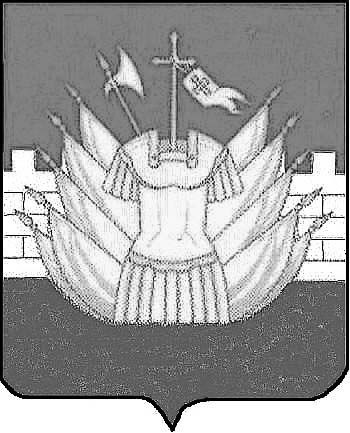 